CO NÁS ČEKÁ V KVĚTNU2. 5. 2024 – čtvrtek – PIKNIK V PŘÍRODĚ – děti z oranžových a červených jablíček, dejte dětem se sebou batůžek, pláštěnku, malou dobrotu a pití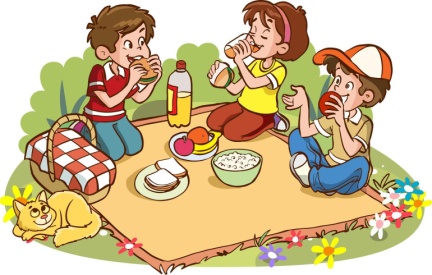 6. 5. 2024 – pondělí – MAMUTÍ STEZKA – děti ze žlutých a zelených jablíček, dejte dětem se sebou batůžek, pláštěnku, malou dobrotu a pití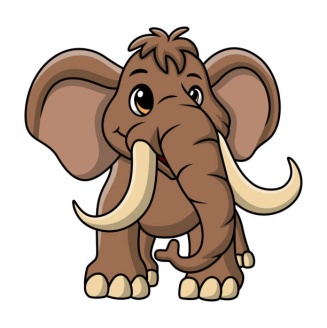 9. 5. 2024 – čtvrtek – FOTOGRAFOVÁNÍ V MŠ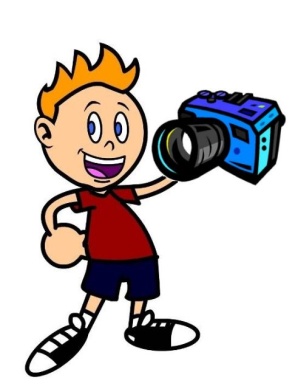 15. 5. 2024 - středa – ČESKÝ DEN PROTI RAKOVINĚ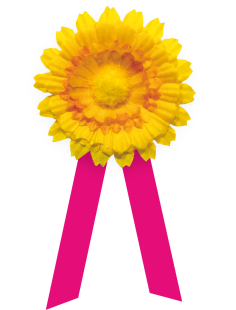 16. 5. 2024 – čtvrtek – ZÁPIS DO MŠ – od 10:00 do 16:00 hodin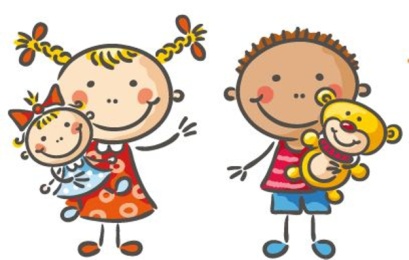 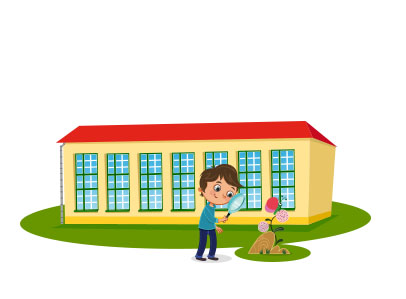 17. 5. 2024 – pátek – DEN OTEVŘENÝCH DVĚŘÍ – od 15:00 do 17:00 hodin23. 5. 2024 – čtvrtek – DEN MATEK – zahájení v 15:30 hodin na školní zahradě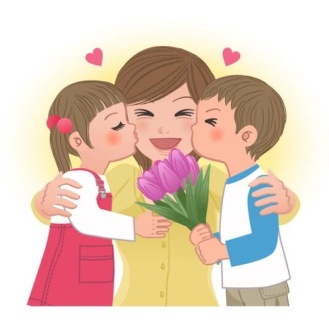 30. 5. 2024 – čtvrtek – NOC V MŠ 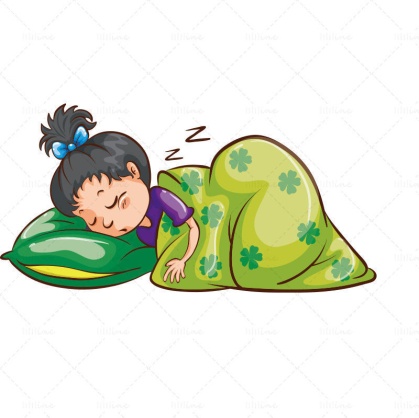 31. 5. 2024 – pátek – DEN DĚTÍ V MŠ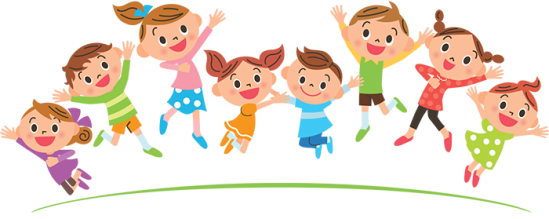 